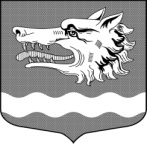 Администрация Раздольевского сельского поселения Приозерского муниципального района Ленинградской областиПОСТАНОВЛЕНИЕ 27 июля 2023 года                                                                                                                     № 178Об   утверждении   административного регламента администрации Раздольевского сельского поселения Приозерского муниципального района Ленинградской     области      по    предоставлению муниципальной    услуги «Перевод жилого помещения в нежилое помещение и нежилого помещения в жилоепомещение»        В целях исполнения Федерального закона от 27 июля 2010 года № 210-ФЗ «Об организации предоставления государственных и муниципальных услуг», администрация муниципального образования Раздольевское сельское поселение муниципального образования Приозерский муниципальный район Ленинградской области ПОСТАНОВЛЯЕТ:1. Утвердить прилагаемый административный регламент администрации Раздольевского сельского поселения Приозерского муниципального района Ленинградской области по предоставлению муниципальной услуги «Перевод жилого помещения в нежилое помещение и нежилого помещения в жилое помещение» (Приложение 1). 2. Постановление администрации МО Раздольевское сельское поселение от 28.11.2022 года № 274 «Об   утверждении   административного регламента администрации      МО     Раздольевское    сельское поселение МО Приозерский муниципальный район Ленинградской     области      по    предоставлению муниципальной    услуги «Перевод жилого помещения в нежилое помещение и нежилого помещения в жилое помещение», считать утратившими силу.3. Постановление вступает в силу с момента его официального опубликования в средствах массовой информации.Глава администрации                                                                                                         В.В.ЗайцеваС.А.Потоцкая 66-632Разослано: дело-2, прокуратура-1.С приложениями можно ознакомиться на сайте администрации МО Раздольевское сельское поселение «раздольевское.рф»